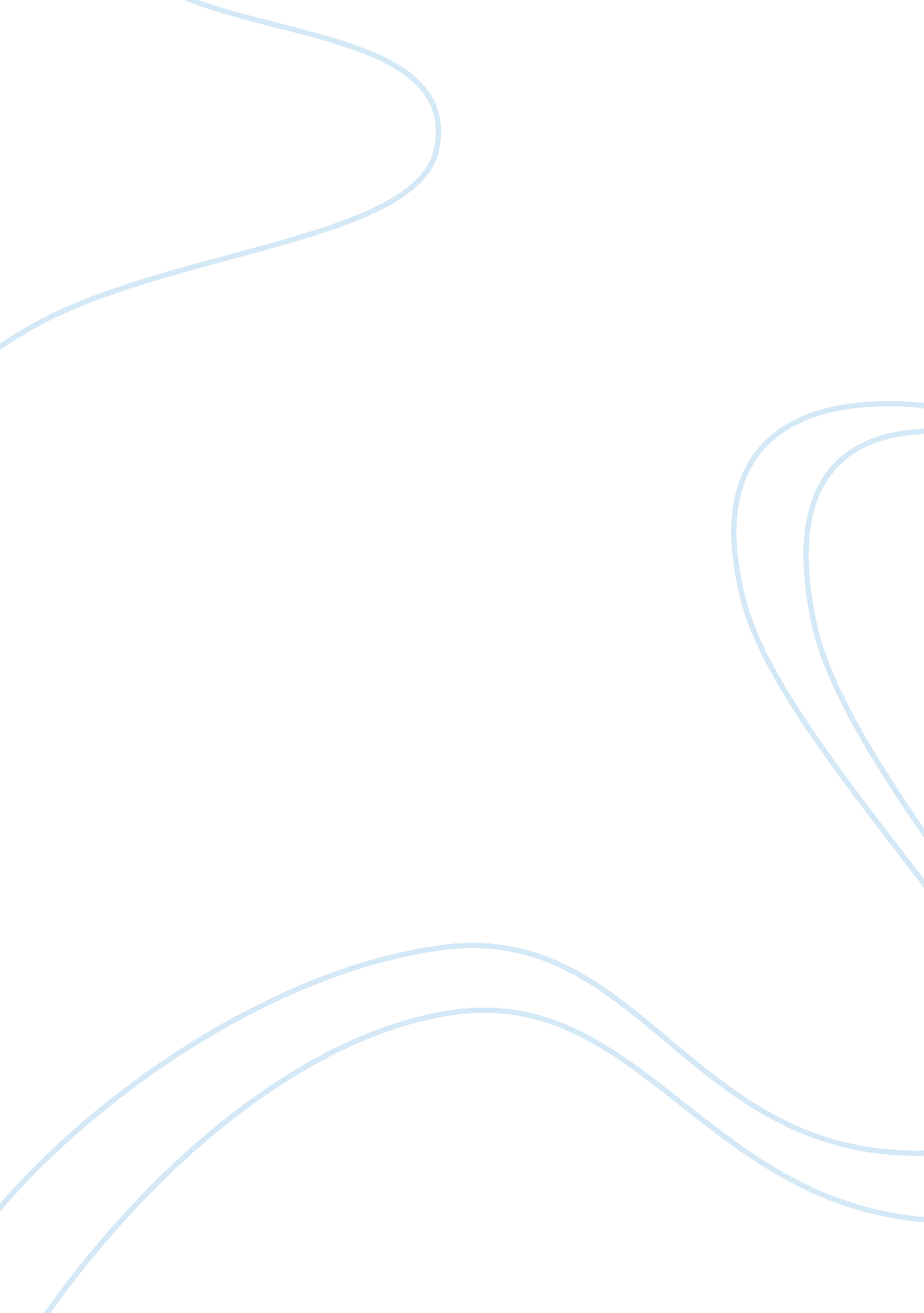 Broken home: what is it and what are its consequencesLife, Home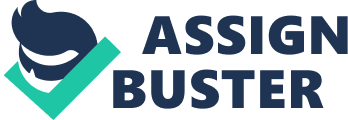 Relationships between parents and children have always been a significant topic to discuss and a serious matter to think about. In fact, they are the essence offamilylife and the basis of children’s formation as apersonality. It is important to pay attention to these relationships because they are usually tensed and strained. When a child is grown up in a family where he/she feels indifference and coldness he/she will take such a vision of mutual relationships into his/her own adult life. Love and care of the family members have a crucial impact on the child’s psychical development. “ In the English language, " broken home" refers to the family where the bonds between mother, father and children have turned sour or ruptured; individuals are weakened or uprooted as a result” (Fend “ Broken Home”). This term is used to note a family in which love, care, and understanding are absent. Every family member is a victim. Nobody wants to blame him-/herself, nobody cares about other person’s feelings, and nobody wants to suffer. Parents are quarreling among themselves and as a result, have no time for their kids. Sometimes it can be even worst – parents blame their children for all problems. No doubt, such a family cannot be useful for a society as it cannot be useful even for its own members. In the “ broken home,” family relationships are broken. For a child living in such a home is a nightmare. As we all well know, every child needs love and attention. Without these elements child will suffer emotionally, thus he/she won’t develop as a well-balanced personality. Moreover, a child in such a family will always be between his/her fighting parents. The kid loves both parents equally and wants them to leave in mutual love andrespect. When the child sees his/her parents quarreling, he/she may think that he/she is the reason for their disagreement. This awareness makes the kid’s life more complicated. The famous Papa Roach’s song reflects the child’s feelings and emotions which he/she experiences while leaving in such a family. The kid begins to blame his-/herself for all parents’ problems: Broken home all alone I can't seem to fight these feelings. And my wounds are not healing I'm stuck in between my parents. I know my mother loves me, but does my father even care If I'm sad or angry you were never ever there. What’s wrong with me (1-2, 4-5, 13-14, 20) That’s why parents should pay due attention to their mutual relationships, as well as to the relationships with their kids. Life in a “ broken home” negatively influences a kid’s growth. “ Broken home” is a serious problem family must deal with. Such type of family is characterized by constant cry, fear, and tears. On the contrary, a well-being family is characterized by love, care, and joy. The parents’ divine duty is to make their home a desirable place for leaving, a place where their children will always want to go to. All that is needed to make a kid happy is just a sincere hug, a word of support, a smile, and a tolerance. Parents should try to be patient with each other and not quarrel about trivial things. And even if they do quarrel, they should make sure their kids are not witnessing this. Every problem can be solved if there is a mutual desire, even the problem of a “ broken home”. Why are so many people unhappy? Why do they perceive mutual relationships as constant mortification and pain? The answer is simple: they were grown up in “ broken homes”. Our task is to ensure a joyful and happy life for kids and to eradicate the phrase “ broken home” from our language. Works Cited Fend, Peter. Broken Home. 1 July 2004. < http://old. thing. net/ttreview/mayrev97. 03. html>. Roach, Papa. Broken Home. 1 July 2004. . 